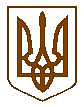 Білокриницька   сільська   радаРівненського   району    Рівненської    області(шоста чергова сесія восьмого скликання)РІШЕННЯ07 червня 2021 року 				                                                    № 218 Про затвердження технічної документації із землеустрою щодо встановлення (відновлення) меж земельної ділянки в натурі (на місцевості)громадянину Токару Богдану АвксентійовичуРозглянувши заяву громадянина Токара Богдана Авксентійовича про затвердження технічної документації із землеустрою щодо встановлення (відновлення) меж земельної ділянки в натурі (на місцевості) для будівництва і обслуговування житлового будинку, господарських будівель і споруд (присадибна ділянка) в селі Глинки та керуючись статтями 121, 125, 126, 186 Земельного кодексу України, статтею 26 Закону України “Про місцеве самоврядування в Україні”, за погодженням постійної комісії з питань архітектури, містобудування, землевпорядкування та екологічної політики, сесія Білокриницької сільської радиВИРІШИЛА:Затвердити технічну документацію із землеустрою щодо встановлення (відновлення) меж земельної ділянки в натурі (на місцевості) громадянину Токару Богдану Авксентійовичу для будівництва і обслуговування житлового будинку, господарських будівель і споруд (присадибна ділянка) площею  (кадастровий номер 5624680700:06:000:0378), в межах села Глинки на території Білокриницької сільської ради Рівненського району Рівненської області.Передати громадянину Токару Богдану Авксентійовичу у власність земельну ділянку для будівництва і обслуговування житлового будинку, господарських будівель і споруд (присадибна ділянка) площею  (кадастровий номер 5624680700:06:000:0378), в межах села Глинки на території Білокриницької сільської ради Рівненського району Рівненської області.Громадянину Токару Богдану Авксентійовичу:     -   здійснити державну реєстрацію права власності у Державному реєстрі            речових прав на нерухоме майно та їх обтяжень;     - земельну ділянку використовувати за цільовим призначенням, з дотриманням вимог статей 91, 103 Земельного кодексу України та інших нормативно-правових актів.Контроль за виконанням даного рішення покласти на постійну комісію з питань архітектури, містобудування, землевпорядкування та екологічної політики сільської ради.Сільський голова                                                                              Тетяна ГОНЧАРУК